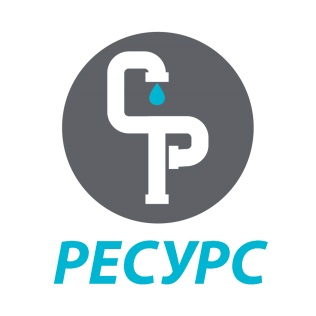 Электромонтажные работыЭлектромонтажные работыЭлектромонтажные работыПрокладка кабеля в готовых каналахмп60 Прокладка кабеля сечением: открытым способоммп60-80Прокладка кабеля большого сечениямп90 Прокладка ТВ кабелямп40 Прокладка гофрымп100 Прокладка кабеля в гофрумп90 Установка подрозетников,распаечных коробок в бетонешт.250 Установка подрозетников,распаечных коробок в кирпичешт.220 Установка подрозетников,распаечных коробок в ГКЛшт.150 Монтаж розеток, выключателейшт.от 220 Монтаж розеток для электроплитышт.350 Установка регулятора освещенияшт.180 Установка термодатчикашт.300Монтаж терморегуляторашт.300Монтаж и подключение реле временишт.250Реле автоматического переключения (установка)шт.800 Реостат (диммера) для регулировки нагрева теплого пола(подключение)шт.200 Монтаж и подключение датчика движенияшт.250Установка и подключение счетчика 1 фазногошт.700 Установка и подключение счетчика 3 фазногошт.от 1000 Монтаж понижающих трансформаторовшт.160 Установка люстр, бра, светильниковшт.400Сборка люстры простойшт.от 150Сборка люстры сложнойшт.от 300Монтаж неоновой подсветкимп200Монтаж светодиодной лентымп250Установка встроенных потолочных светильниковшт.250Установка светильников точечныхшт.200Установка накладных потолочных светильниковшт.250Трансформатор для галогеновых светильников (установка)шт.210 Монтаж люстры в натяжной потолок (в подготовленное место)шт.900Монтаж коробки с распайкойшт.250-300Установка (с подключением) вентилятора в вытяжкушт.400Установка звонкашт.250Установка кнопки звонкашт.100Установка кухонного фильтра (с подключением)шт.600Подключение мебели со встроенными светильникамишт.350Установка трансформатора для галогеновых светильниковшт.200Монтаж щита накладного до 6 автоматовшт.800УЗО двухполюсного с подключениемшт.250УЗО четырехполюсного с подключениемшт.300Автомат электрический однополюсный (установка)шт.250 Автомат электрический двухполюсный (установка)шт.300 Автомат электрический трехполюсный (установка)шт.450 Установка электромагнитного замка на металлическую дверьшт.1500Монтаж тепловой завесы, пушкишт.1000Линия силовая подключение в щитешт.600 Проводка открытым способом на скобах на бетоне и кирпиче монтажмп70-90 Проводка открытым способом на скобах на гипсолисте и дереве монтажмп50-60 Штробы размером 20х20 мм в бетонемп175 Штробы размером 20х20 мм в кирпичемп150Штробы размером 20х20 мм в гипсемп100Штробы размером 40х40 мм в бетонемп390 Штробы размером 40х40 мм в кирпичемп250 Штробы размером 70х70 мм в бетонемп550 Штробы размером 70х70 мм в кирпичемп450 Штробы размером 100х100 мм в бетонемп850 Штробы размером 100х100 мм в кирпичемп750 Сверление отверстий под установку точечного светильника в гипсокартонеЕд.80 Сверление отверстий под установку точечного светильника в реечном потолкеЕд.160 Сверление сквозное в бетонной стене толщиной до 25 смЕд.250 Сверление сквозное в кирпичной стене толщиной до 25 смЕд.110 Сверление сквозное в мягких стенах толщиной до 25 смЕд.60 Демонтаж автоматашт.50Демонтаж электрической проводкип.м.30Демонтаж кабельного каналап.м.20Демонтаж коробкишт.50Демонтаж счетчика электрическогошт.200Демонтаж розеток и выключателейшт.50Демонтаж светильниковшт.100Демонтаж люстрышт.100Демонтаж силового кабеляп.м.40Демонтаж коробки распаечнойЕд.130 